22 de diciembre 2021Circular ExternaDirigida a:	Bancos Comerciales del Estado Bancos Creados por Leyes Especiales Bancos Privados Empresas Financieras no Bancarias Otras Entidades Financieras Organizaciones Cooperativas de Ahorro y Crédito Asociaciones Mutualistas de Ahorro y PréstamoAsunto:	Información adicional sobre Gestión de las entidades supervisadas ante la salida de la tasa London Interbank Offered Rate (Libor). La Superintendente General de Entidades Financieras,Considerando que:Mediante Circular Externa SGF-0260-2021 del 29 de enero de 2021, se solicitó a las entidades remitir, en relación con el proceso de transición y sustitución de la tasa Libor, un plan de acción con las actividades de carácter operativo y legal, así como de capacitación y comunicación a clientes internos y externos, debidamente aprobado por el órgano de dirección, así como informes de avance bimestrales dentro de los 15 días hábiles posteriores a la finalización de esos períodos, iniciando con corte al 28 de febrero de 2021.Asimismo, se solicitó la remisión de información sobre las operaciones financieras activas y pasivas impactadas por la tasa de referencia Libor, con vencimiento posterior al 31 de diciembre de 2021, , así como información adicional en relación con este proceso de transición y posterior adopción de una nueva tasa de referencia en reemplazo de la Libor.El Administrador de la tasa Libor anunció en marzo 2021, que publicará la tasa de referencia en dólares a un día, uno, tres, seis y 12 meses hasta junio de 2023.Dado el citado cambio de fecha es necesario disponer de información actualizada sobre el saldo y número de operaciones referenciadas a Libor que vencen posterior al 30 de junio de 2023, así como el saldo y número de dichas operaciones que a la fecha ya cuenta con una cláusula de sustitución de la citada tasa de referencia.Dispone: 	Las entidades financieras supervisadas deberán remitir los datos sobre las operaciones financieras (tipo de activo, pasivo) impactadas por la tasa de referencia Libor, con vencimiento posterior al 30 de junio de 2023, según formato del cuadro adjunto:La citada información debe ser remitida como parte del informe de avance con corte al 31 de diciembre de 2021 y en sucesivos informes bimestrales de avance.Atentamente,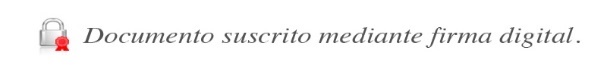 Rocío Aguilar Montoya
Superintendente GeneralRAM/CSC/pmvc.Tipo de operaciónCantidad de contratos con vencimiento posterior al 30 de junio de 2023Cantidad de contratos con vencimiento posterior al 30 de junio de 2023Cantidad de contratos con vencimiento posterior al 30 de junio de 2023 que ya cuentan con cláusula de sustitución de tasa de referenciaCantidad de contratos con vencimiento posterior al 30 de junio de 2023 que ya cuentan con cláusula de sustitución de tasa de referenciaMonto en millones de colonesCantidad de operacionesMonto en millones de colonesCantidad de operacionesDerivadosCréditos de ConsumoCréditos CorporativosPasivosOtros